Спортивно-розважальнедійство«Козацькі забави»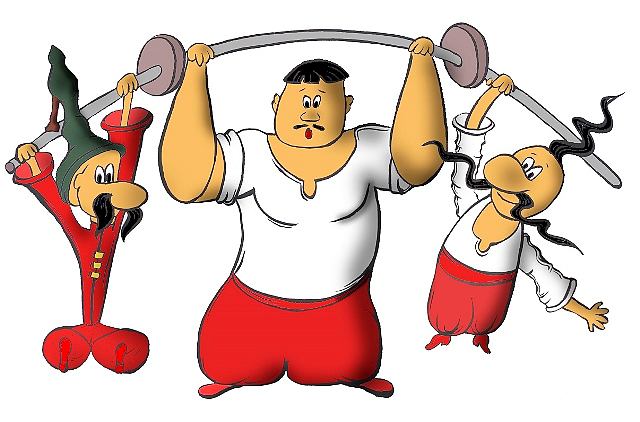 Морозова Н.Ф.Розробка сценарію виховного заходу для  учнів 5 - 7 класів школи для глухих дітей, мета якого – нагадати славні сторінки історії українського козацтва; розвивати творчі здібності; виховувати патріотичні почуття підлітків. Тема: «Козацькізабави».Мета: закріпити знання, отримані на уроках історії України, розвивати логічнемислення, допитливість, кмітливість, викликати інтерес до історії, виховувати патріотизм та бажання відроджувати та продовжувати традиції українського козацтва.ХІД ДІЙСТВАВедуча:До звука звук, струна струні одвітна,
А всі  одвітні серцю кобзаря.
А вже козацьке військо маком квітне
І спалахнула Хортиці зоря.
Ці звуки золото-тривожні!
Закличний марш: агей, козацтво, в путь!
І як струна, душа правдива кожна,
З глибиністорії вони ідуть, ідуть…(Звучить пісня. До зали урочисто входять козаки зі своїм прапором. Виконують український танок «Гопак». Сідають).Ведуча:Іздавніх-давен в Українізбереглася така традиція: після важкого трудового дня відпочивати з піснями, іграми, танцями, розвагами та змаганнями. Ось і в нашій школі сьогодні відбудуться веселі надзвичайно цікаві козацькі розваги.Робота з залою:Хто ж такі козаки? Козак – це вільна людина, воїн, який прославився своєю мужністю, силою, відвагою…- А де жили козаки?  Козаки жили на острові Хортиця, за дніпровськими порогами на Січі.А що ви знаєте про Січ?Січ – розчищене серед лісу місце, на якому козаки зводили селище. Січ була центром запорізькогокозацтва. ДовколаСічі стояли побудовані хатки, так звані курені.Що таке курінь?Курінь – помешкання козацького війська. На чолі куреня стояв отаман (курінний). Січчю керував гетьман, його звали батьком. Гетьман – верховний головнокомандувач. Ведуча:Дозвольте ж представити козаків нашої школи. (Команди по черзі проголошують назви своїх куренів і гасла).1-й курінь: «Козака потилиця»Гасло: «Козака потилиця – панам не хилиться!»2-й курінь: «Січовики»Гасло: «За рідний край – життявіддам!»Ведуча:А ось і наша козацька старшина. Увага! Наше вельмишановне журі. (Представляє). Голова – гетьман, отаман. Наші Берегині – … «чарівниці й розумниці, багатознають ,інших навчають…» (Ведуча вручає членам журі таблиці оцінювання конкурсантів).Ведуча:Отже, розпочинаємо козацькі змагання … З незапамятнихчасів в Україні козаки славилися силою і спритністю. А чому козаки були сильними? Бо вони кожного дня тренувалися. Наші славні козаки теж займаються спортом. І зараз вони покажуть свою силу, спритність і відвагу. Починаємо випробування. Відмінного настрою та перемоги!«Козацька естафета»1 конкурс «Найвитриваліший»(Від команди виходять по одному учаснику. Виграє команда чиї представники більше разів відіжмуться від підлоги).(Журі підводить підсумок. Ведуча фіксує рахунок на дошці.)2 конкурс «Найшвидший»До двох паличок прив’язані кінці мотузки. Два козаки  (по одному з команди) за сигналом накручують мотузку на свою паличку. Перемагає той, хто першим дійде до «середини».(Журі … Ведуча…)3 конкурс «Козацька сила» Два козаки стають один до одного спинами, на них надівають обруч. Навпроти кожного з хлопців за декілька кроків стає дівчина. За командою козаки рухаються на зустріч дівчатам, перетягуючи обруч. Виграє той, хто перетягне суперника,  підійде до своєї дівчини, і вона подарує йому хустину (або, в разі програшу – гарбуз).(Журі … Ведуча…)4 конкурс «Лист турецькому султану»Завдання: відтворити якомога точніше картину Іллі Рєпіна «Запорожці пишуть листа турецькому султану». Команду переможців визначають по оплескам глядачів.Ведуча: А для сміху і добра,   Є у нас чудовагра.  Показати хочуть нині,   Як колись на Україні  Веселились козаки:   Наші прадіди й діди…5 конкурс «Стрибки у мішку»(Журі … Ведуча…)Ведуча:Ось тобі і козаки. Цікаво, а що потрібно робити, щоб стати такими спритними? Потрібно мати велику силу, а для цього треба багато їсти. (Звертається до глядачів). А яка головна козацька страва? Правильно, куліш. Отже, ми зараз і побачимо, чи полюбляють наші козаки цю страву?6 конкурс – «Хто швидше з'їсть куліш»(Журі … Ведуча…)Ведуча:Щоб мужньо боронити свій народ, свою рідну землю, козаки повинні мати силу в руках. Отже, починаємо змагання силачів.7 конкурс «Арм-реслінг»(Журі … Ведуча…)8 конкурс «Найспритніший»За допомогою молотка, трьома ударами треба заби тицвях у деревину.(Журі … Ведуча…)Ведуча:«Не той козак, що поборов, а той, що викрутився»9 Конкурс «Збери слово»Командам дається набір літер і пропонується з них скласти слово, наприклад: захисники, запорожці. Виграє команда, яка складе слово швидше.(Журі … Ведуча…)10 конкурс курінних отаманів «Мудрий отаман»Відповіді на запитання:Щоозначає слово «козак»?Де жили козаки?Де знаходитьсяЗапорізькаСіч?Хтотакийгетьман?Що носили козаки?Хтотакийотаман?Виграє той отаман, хто дасть найбільшу кількість правильних відповідей.(Журі … Ведуча…)Ведуча:Ось подивіться – це  нашіславні козаки. Вони з честю витримали усі випробування. А зараз довгожданий момент: козацька старшина – виносить своєрішення!Усім учасникам присвоїти звання «козак»Переможців відзначити почесними клейнодами.Ведуча:Ми є нащадками славних козаків. То ж, любіть Україну, шануйте її народ... Хай кожен з вас своїми вчинками  ідобрими справами доведе, що козацькому роду – нема переводу…